================================================================================== 02.02.2022                                    с. Троицкое                                            № 06-п		Руководствуясь Федеральным законом от 06.10.2003 г. № 131-ФЗ «Об общих принципах организации местного самоуправления в Российской Федерации», статьей 179 Бюджетного кодекса Российской Федерации, Уставом муниципального образования Троицкий сельсовет, администрация Троицкого сельсовета постановляет:1. Внести в муниципальную программу «Развитие муниципального образования  Троицкий сельсовет на 2021-2025 годы» утвержденную постановлением от 25.05.2021 № 19-п следующие изменения и дополнения:1.1. в паспорте программы показатели «Объемы и источники финансирования программы» изложить в новой редакции:«общий объем финансирования программы составляет  12429,83      тыс. рублей, в том числе по годам реализации:2021 год –              2464.86        тыс. рублей;2022 год –              2946.7         тыс. рублей;2023 год –              2554.09        тыс. рублей;2024 год –              2232.09         тыс. рублей;2025 год                 2232.09         тыс. рублей;1.2. приложение 2 к муниципальной программе изложить в новой редакции согласно приложению, к данному постановлению.1.3. в приложении 7 к муниципальной программе «Паспорт муниципальной подпрограммы «Развитие градостроительной деятельности муниципального образования Троицкий сельсовет на 2021-2025 годы» показатели «Объемы и источники финансирования программы» изложить в новой редакции:«общий объем финансирования программы составляет 363 тыс. рублей, в том числе по годам реализации:2021 год –   0 тыс. рублей;2022 год –   0 тыс. рублей;2023 год – 363 тыс. рублей;2024 год – 0  тыс. рублей;2025 год –  0  тыс. рублей;2. Контроль за исполнением настоящего постановления оставляю за собой.3. Постановление вступает в силу после обнародования.Глава муниципального образования                                                                               Л.Г.ГурманРесурсное обеспечение реализации Программы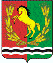 АДМИНИСТРАЦИЯМУНИЦИПАЛЬНОГО ОБРАЗОВАНИЯ  ТРОИЦКИЙ  СЕЛЬСОВЕТ АСЕКЕЕВСКОГО РАЙОНА ОРЕНБУРГСКОЙ ОБЛАСТИП О С Т А Н О В Л Е Н И ЕО внесении изменений и дополнений в постановление от 25.05.2021 № 19-п «Об утверждении муниципальной программы  «Развитие муниципального образования Троицкий сельсовет на 2021-2025 годы»Приложение №2к  муниципальной подпрограмме N п/пНаименование основного мероприятияНаименование мероприятия2021 год2022 год2023 год2024 год2025 годМуниципальная подпрограмма «Осуществление первичного воинского учета на территориях где отсутствуют военные комиссариаты на 2021-2025годы»Муниципальная подпрограмма «Осуществление первичного воинского учета на территориях где отсутствуют военные комиссариаты на 2021-2025годы»Муниципальная подпрограмма «Осуществление первичного воинского учета на территориях где отсутствуют военные комиссариаты на 2021-2025годы»67,867,867,867,867,81.Осуществление первичного воинского учета на территориях, где отсутствуют военные комиссариатыОсуществление первичного воинского учета на территориях, где отсутствуют военные комиссариаты67,867,867,867,867,8 «Защита населения и территории поселений от чрезвычайных ситуаций, обеспечение пожарной безопасности муниципального образования Троицкий сельсовет на 2021-2025 годы» «Защита населения и территории поселений от чрезвычайных ситуаций, обеспечение пожарной безопасности муниципального образования Троицкий сельсовет на 2021-2025 годы» «Защита населения и территории поселений от чрезвычайных ситуаций, обеспечение пожарной безопасности муниципального образования Троицкий сельсовет на 2021-2025 годы»456,8456,8456,8456,8456,81.Защита населения и территории поселений от чрезвычайных ситуаций, обеспечение пожарной безопасностиОбеспечение деятельности служб защиты населения и территорий от чрезвычайных ситуаций межмуниципального и регионального характера и служб гражданской обороны456,8456,8456,8456,8456,8Муниципальная подпрограмма «Развитие жилищно - коммунального и дорожного хозяйства, благоустройства муниципального образования Троицкий сельсовет на 2021-2025 годы» Муниципальная подпрограмма «Развитие жилищно - коммунального и дорожного хозяйства, благоустройства муниципального образования Троицкий сельсовет на 2021-2025 годы» Муниципальная подпрограмма «Развитие жилищно - коммунального и дорожного хозяйства, благоустройства муниципального образования Троицкий сельсовет на 2021-2025 годы» 347,0347,0347,0347,0347,01.Развитие сети автомобильных дорог общего пользования местного значенияСодержание и ремонт, капитальный ремонт автомобильных дорог общего пользования и искусственных сооружений на них297,0297,0297,0297,0297,01.Развитие сети автомобильных дорог общего пользования местного значенияКапитальный  ремонт и ремонт автомобильных дорог общего пользования населенных пунктов.000002.Улучшение благоустройства, озеленения и санитарного состояния поселенияПрочие мероприятия по благоустройству50,050,050,050,050,02.Улучшение благоустройства, озеленения и санитарного состояния поселенияОрганизация и содержание мест захоронения50,050,050,050,050,03.Строительство (реконструкция) объектов коммунальной инфраструктуры в сферах теплоснабжения, водоснабжения, водоотведенияСофинансирование мероприятий по капитальному ремонту в объекты коммунальной инфраструктуры муниципальной собственности000003.Строительство (реконструкция) объектов коммунальной инфраструктуры в сферах теплоснабжения, водоснабжения, водоотведенияСубсидии бюджетам городских округов и муниципальных районов на софинансирование капитальных вложений в объекты муниципальной собственности000003.Строительство (реконструкция) объектов коммунальной инфраструктуры в сферах теплоснабжения, водоснабжения, водоотведенияКапитальные вложения в объекты  государственной собственности Оренбургской области000003.Строительство (реконструкция) объектов коммунальной инфраструктуры в сферах теплоснабжения, водоснабжения, водоотведенияМероприятия в области коммунального хозяйства00004.Мероприятия в области жилищного хозяйстваМероприятия в области жилищного хозяйства00000Муниципальная подпрограмма «Развитие культуры муниципального образования Троицкий сельсовет на 2019-2023 годы»Муниципальная подпрограмма «Развитие культуры муниципального образования Троицкий сельсовет на 2019-2023 годы»Муниципальная подпрограмма «Развитие культуры муниципального образования Троицкий сельсовет на 2019-2023 годы»925,9925,9925,9925,9925,91.Организация культурно – досугового обслуживания населенияОрганизация культурно – досугового обслуживания населения711,7711,7711,7711,7711,72.Развитие библиотечного делаБиблиотечное, справочно – информационное обслуживание населения214,2214,2214,2214,2214,2Муниципальная подпрограмма «Развитие физической культуры и спорта и туризма муниципального образования Троицкий сельсовет на 2021-2025 годы»Муниципальная подпрограмма «Развитие физической культуры и спорта и туризма муниципального образования Троицкий сельсовет на 2021-2025 годы»Муниципальная подпрограмма «Развитие физической культуры и спорта и туризма муниципального образования Троицкий сельсовет на 2021-2025 годы»1,01,01,01,01,01.Выполнение работ по проведению в соответствии с календарным планом физкультурных и спортивных мероприятийВыполнение работ по проведению в соответствии с календарным планом физкультурных и спортивных мероприятий1,01,01,01,01,0Муниципальная подпрограмма «Развитие мер социальной поддержки отдельных категорий граждан на 2019-2023 годы»Муниципальная подпрограмма «Развитие мер социальной поддержки отдельных категорий граждан на 2019-2023 годы»Муниципальная подпрограмма «Развитие мер социальной поддержки отдельных категорий граждан на 2019-2023 годы»000001.Муниципальная  доплата к пенсиям муниципальным служащимПенсия за выслугу лет муниципальным служащим000002.Улучшение жилищных условий молодых семейСоциальные выплаты молодым семьям на приобретение жилья00000Муниципальная подпрограмма «Развитие градостроительной деятельности муниципального образования  Троицкий сельсовет на 2021-2025 годы»Муниципальная подпрограмма «Развитие градостроительной деятельности муниципального образования  Троицкий сельсовет на 2021-2025 годы»Муниципальная подпрограмма «Развитие градостроительной деятельности муниципального образования  Троицкий сельсовет на 2021-2025 годы»00363001.Основное мероприятие «Мероприятие по проведению документов территориального планирования и градостроительного зонирования МО Оренбургской области в цифровой формат, соответствующий требованиям к отраслевым пространственным данным для включения в ГИСОГД Оренбургской области»Софинансирование расходов по подготовке документов для внесения в государственный кадастр недвижимости сведений о границах муниципальных образований, границах населенных пунктов, территориальных зонах, зонах с особыми условиями использования территорий00363001.Основное мероприятие «Мероприятие по проведению документов территориального планирования и градостроительного зонирования МО Оренбургской области в цифровой формат, соответствующий требованиям к отраслевым пространственным данным для включения в ГИСОГД Оренбургской области»Капитальные вложения в объекты государственной собственности Оренбургской области00000 «Комплексное развитие социальной инфраструктуры  муниципального образования Троицкий сельсовет на 2021-2025» «Комплексное развитие социальной инфраструктуры  муниципального образования Троицкий сельсовет на 2021-2025» «Комплексное развитие социальной инфраструктуры  муниципального образования Троицкий сельсовет на 2021-2025»000001.Проведение реконструкции коммунальной инфраструктурыПроведение реконструкции коммунальной инфраструктуры000«Комплексное развитие систем коммунальной инфраструктуры  Троицкого сельсовета Асекеевского района на 2021-2025 годы»«Комплексное развитие систем коммунальной инфраструктуры  Троицкого сельсовета Асекеевского района на 2021-2025 годы»«Комплексное развитие систем коммунальной инфраструктуры  Троицкого сельсовета Асекеевского района на 2021-2025 годы»000001.Развитие социальной инфраструктурыРазвитие социальной инфраструктуры000ИТОГО1798,51798,52161,51798,51798,5